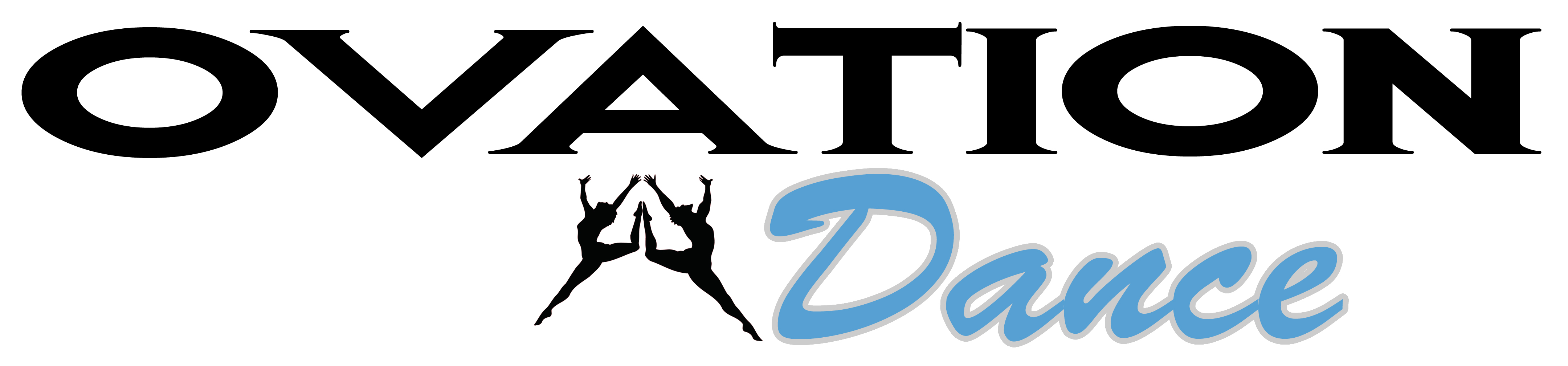 “To Inspire and Encourage Students to Discover Brilliance Within Themselves”333 Main Ave E Twin Falls, ID 83301208-572-5523 ovationdanceid@gmail.comSTUDIO POLICIES The Waiver/Media/Liability form at the end of this packet must be signed and returned to the studio within 1 week of distribution. If not signed and returned your student will not be allowed to participate in class and by the end of two weeks your student’s spot will be forfeited. Paper forms or Electronic submissions through the DSP Parent Portal are accepted. Ovation Dance reserves the right to suspend or dismiss any student who does not follow the studio policies and whose attitude/conduct or parent’s attitude/conduct is unsatisfactory or disruptive. Our goal is to have a positive and friendly environment for all students.Attendances, Illness, or Injury If your child has any illness, injury or special needs, it is vital that you notify the teacher so that we can monitor a child specifically during class. In case of an emergency, it is crucial that parents make sure that the contact information we have on file is up to date and accurate.Attendance is imperative for consistent progress. If a student is going to be absent from class due to unforeseen circumstances, email ovationdanceid@gmail.com or call 208-572-5523 and leave a message before class time.  If students know in advance that they will be absent from class (i.e. vacation, family emergency, school function) please let the Instructor know before the day of the class. If students are too ill to participate in class, they should remain at home and rest.  If they are injured and it’s possible, they should come to class and observe. This will keep them informed of class progress.Each student is allowed to have 5 absences (5 weeks) per class each semester. The first semester runs September- December and the second semester runs January-May. The last two weeks of class and the Recital week are mandatory for all students. If a student exceeds the number of absences for the semester the student will not be allowed to perform in their dance(s) for the Recital. Exceptions are based on situations that are beyond the student’s control (severe illness, death in family, school graded functions, etc.)Registration, Tuition, & FeesOur classes are split up into two sessions. Fall Session runs August 27-December 8, 2018. Our Spring Session runs January 7 –May 18,,  2019. After September 8th and January 19th, registrations will close, as we will have begun Recital preparations.An Annual Registration Fee of $20.00 per student ($40 family) is due at registration. The 1st month’s Tuition is due by the 1st day of class and thereafter all tuition is due by the 5th of each month. All payments received after the 5th are subject to a $15 late fee. For your convenience, tuition is calculated and divided evenly throughout the dance season (August- December and January-May). All months are priced the same regardless of holidays. The Recital Fee is included in the final month’s tuition. Recital fee payments are applied towards the helpers, sets, stagehands, etc. Payments can be made online through your Dance Studio Pro account (https://dancestudio-pro.com/online/ovationpac) or at the studio. There are absolutely NO REFUNDS on 1st months tuition, registration fees or costumes. Payments by debit/credit card, checks and cash are accepted. Families have the option to sign up for our Autopay program in which your designated card will be charged on the 5th of every month of the semester. You may sign up for Autopay on your DSP account or the office can set that up for you during regular business hours.We offer a 10% discount if tuition for the semester is paid in full within the 1st two weeks of semester classes. Also check out our website for more details on our Ovation Bucks Referral program!  (http://www.ovationpac.com/ovation-bucks-referral-program.html)Classes with less than 5 students may be cancelled, combined, or rescheduled at Ovation Dance’s discretion. Classes are non-transferable and missed classed are not pro-rated or redeemable for cash. If for any reason you decide you would like to withdraw from a class, you must provide a notice to the director. Changing into a different group class can be done only through the joint authorization of the director.Ovation Dance hosts 2 Recital weekends during the dance year, one in December and one in May. The opportunity to perform in a Recital is an exciting, empowering and confidence-building part of the training process. Recitals are a wonderful way for students to Recital the results of their hard work and for family and friends to join in the pride of their achievement. We will have a Ticket option for families who will be coming multiple shows nights. Information Packets on Dress Rehearsal and Recitals will be posted in the studio and emailed out approximately 2-3 weeks before the show. Participation in the Dress Rehearsal is mandatory. The Dress Rehearsal allows the students to become familiar with the theatre surroundings and feel comfortable with their performance, attire, and being onstage. When children miss the rehearsal, the result can be confusion for the remaining students and absence affects spacing and timing. If there is any reason why your child will not be able to perform at the Recital on the following dates, please let us know as soon as possible so we can make amendments to the class routines involving them.Student /Instructor Interaction Please be advised that the study of dance involves physical contact.  Instructors will often need to make hands-on contact to adjust students’ alignment and to demonstrate proper motion. Students should keep the faculty informed of any recent illness, injury, or other condition that may interfere with their classwork. If you need to speak with your teacher regarding your dancer, please make an appointment.  Our Instructors have very full schedules while they are teaching at the studio, so unexpected conversations can be difficult to accommodate.  We will be happy to give you our undivided attention via email or personal meeting at a time that is scheduled specifically for you. Private lessons with Ovation Dance Instructors are by appointment only. Contact one of our Instructors for more details.The school reserves the right to provide a substitute teacher if the regularly scheduled teacher is ill or otherwise unable to teach classes.  In the unlikely event that a substitute cannot be arranged, any cancelled classes will be made up. Ovation Dance reserves the right to change Instructors at any time during the season.  Refunds or credits will not be given due to a change in class Instructor.Dress Code/CostumesStudents should be prepared properly for class with the correct shoes, dress, and appropriate hair.  For your student’s safety, Hair must be pulled up and secured at all times. All dancers may wear any type of dancewear to class. There is no strict dress code for color or style of dance clothing however Instructors must be able to see the student's torso, hips & knees clearly in order to make proper corrections on posture/alignment. Many of the younger dancer’s wear leotards, tights, skirts, tutus and dance shorts.  Older dancers wear leotards, dance shorts, leggings and fitted tank tops.  Hip hop dancers may wear comfortable clothing including leggings, dance shorts, sweatpants, fitted tank tops or t-shirts.  No jeans please. Students will need to have the required shoes for their class by the 3rd class. Please be sure to label all shoes and dance wear items with your student’s name. Students not dressed properly for class may watch class instead of participating. You can find our class required shoes at http://www.discountdance.com/teacher_search.php. Use our studio code 42532.Class Shoe Requirements:Students will purchase one costume for each class they are enrolled in. Accessories are included in this fee. Costumes will not be ordered until paid in full.  Costumes are custom ordered and are non-refundable. Fall semester costumes consist of Studio Dancewear with an accessory. Our Spring Semester costumes consist of more traditional and elaborate costumes. Although costumes are paid in full when ordered, they will not be sent home until all tuition and any other outstanding fees are paid.Classroom/Building Etiquette Especially in the case of younger students, parents are asked to refrain from observing or “peeking” as this might frighten younger dancers or disturb others who are easily distracted by an “audience”. Parents may observe class from our waiting room on our Television monitor. Street parking is accessible and available in the area. It is a student’s/parent’s responsibility to abide by all local parking regulations and fees.Class will start promptly at the designated time. Parents may bring children to their classes no earlier than 15 minutes prior to their class time.  If there is a class in session on the floor, we ask you to please wait with your children in the student waiting area until their teacher invites them into the studio. If you arrive later than 10 minutes past the start time of class, it is up to your Instructors’ discretion as to whether or not you will be allowed to join the class on the floor or be required to observe. Latecomers can be a distraction to the other dancers and proper warm-up is important to prevent injury.No street shoes are permitted on the dance floor as dirt, rainwater, grime, gum, and winter salt can cause the wood flooring to erode.Please make sure all dancers have used the restroom before coming into class as to prevent any unneeded interruptions during class time.No Cell phones allowed on the dance floor. All phones must be silenced and stored away in our student waiting area. Ovation Dance is not responsible for left or lost items.We want to ensure that all children are safe at our studio and when we are busy teaching on the floor, we cannot baby-sit your children who are not currently on the floor with us. Ovation Dance cannot take any responsibility for children who are not on the floor in their class.We expect students to be well behaved and respectful at all times to fellow classmates, Ovation Dance staff, their teacher, our facility & visitors.  Instructors will speak to parents regarding any discipline or behavioral problems.No food, gum or drinks (besides water) will be allowed on the dance floor. Dancers and visitors are expected to pick up after themselves & keep the bathrooms, dressing room, waiting areas, and classrooms neat and clean.Ovation Dance reserves the right to suspend or dismiss any student who does not follow the studio policies and whose attitude/conduct or parent’s attitude/conduct is unsatisfactory or disruptive. Our goal is to have a positive and friendly environment for all students.  Any inappropriate or slanderous remarks about Ovation Dance or its staff members on any social media site will be cause for immediate dismissal from the studio without refund.  If you have a concern you must make an appointment with the studio director or you are welcome to send an appropriate email to discuss the issue.Communication, Media, MiscellaneousIt is ESSENTIAL that you check your email and the website frequently.  It is the responsibility of the parent or adult student to be aware of all school activities, such as viewing days, Recitals, extra classes, and dates Ovation is open or closed. We will post all such notices on the “What’s New” bulletin board as well as sending Newsletters via email. The monthly newsletter will also be available on our website. It is the responsibility of the parents or adult students to inform Ovation of any contact information changes.Private videotaping of group classes is strictly prohibited. This is for the safety of all students. Videotaping of practice choreography, private lessons or in some circumstances for parents of children may be allowed.  Approval must be obtained from Ovation Dance staff prior to any videotaping.All dances (including solos, duets, and trios) choreographed by Ovation Dance and its Instructors are the property of this studio and are not to be performed without consent from the Director and/or Instructor. Students may perform routines for school talent shows and extra events with prior written permission.A dancer's picture may be taken during class by the Director or a designated staff for the sole purpose of publicity to be used on but are not limited to our studio website, social media pages, promo flyers, posters, etc. Dancers not wishing to have their photos taken must submit a letter indicating revocation of consent at the time of registration.Holidays/Cancellation/ Inclement Weather /Emergency ProceduresThe studio observes the following holidays:President’s Day- February 18thSpring Break- March 25-28Should there be any cancellation or changes to your regularly scheduled class time, we will do everything possible to notify you via phone and email contact information that you have provided to us.  If Twin Falls School District Schools are closed due to inclement weather, the studio MAY OR MAY NOT be closed.  Please check our website, Facebook and your email for class cancellation information.Parents are not permitted to pick up their children during an emergency evacuation (whether it is a drill or real emergency). Parents are free to accompany their children to the evacuation area; however, will not be permitted to take their child until Instructors and/or an Ovation Dance staff member has accounted for all students in their class.Parent/Legal Guardian - Must Complete: Waiver/Media/Liability:I, ________________________________ (print your name) have chosen to have my child(ren), __________________________________________________________ (print students’ name), participate in dance instruction given by Ovation Dance (OD). I acknowledge that I understand the nature of the activities my child will be participating in and the possibility that despite precautions, accidents and/or physical injury may occur. I/we agree to release and hold harmless Ovation Dance including its Instructors, and staff members from any cause of action, claims, or demands now and in the future. I/we will not hold Ovation Dance liable for any personal injury or any personal property damage or loss, which may occur on the premises before, during or after classes or which may occur at any Ovation Dance sponsored event outside the studio.Furthermore I/we agree to read and follow the class, costume and facility policies and take full responsibility for my/our behavior in addition to any damage I/we may cause to the facilities utilized by Ovation Dance. The policies can be found on our site at www.ovationpac.com under the Dance Newsletters tab.I understand that Ovation Dance is not responsible for my child or other children under my supervision who are left unsupervised in the common areas and areas surrounding the dance studio and that Ovation Dance will only be supervising my child when he or she is participating in scheduled dance activities, programs or instruction.I authorize and agree that Ovation Dance may take and use photographs, videos or likenesses of myself or my child as needed for its record keeping, advertising, social media and/or public relations projects and that I have no rights to the same and will not be compensated for the same.My signature is proof of my intention to execute a complete and unconditional waiver and release of all liability pursuant to the terms herein, and agreement as to all terms and conditions contained above.  I am of lawful age and competent to sign this affirmation.______________________________________________________________________________Parent/Guardian Signature 						DateOvation Dance JR RecitalSpring SemesterSaturday May 18th 12:00pm(Noon)Dress Rehearsal-May 17thTimes: TBAOvation Dance RecitalSpring SemesterSaturday May 18th 2:30pmDress Rehearsal-May 17thTimes: TBAOvation Grand ShowcaseSpring SemesterSaturday May 18th 7:00pmDress Rehearsal-May 16thTimes: TBADance/TumblingTumbling #1Tumbling #2Tumbling #3Combo 1Combo 2Combo 3Combo 4Pre-BalletKids Hip HopHip Hop IDance AcrobaticsTumbling #4Hip Hop Level IIHip Hop Level IIIBallet #1 (Mon)Ballet #1 (Tue)Ballet #2Jazz/Tap Technique #1Modern/Lyrical Level 1Solo’s, Duets, Trio’sSpotlight CompanyPremiere CompanyBravo CompanySolo’s, Duets, Trio’s *Audition onlyPre-Dance Girls: Pink Canvas Ballet Shoes.Boys: Black Canvas Ballet Shoes.Combo 1, 2, 3  Girls: Black (No Lace) Tap Shoes, Pink Ballet Shoes Boys: Black Tap Shoes, Black Ballet ShoesBalletGirls: Pink Canvas Ballet Shoes.Boys: Black Canvas Ballet Shoes.Combo 4 & Jazz/Tap TechniqueGirls: Black Tap Shoes & Tan Jazz shoesBoys: Black Tap Shoes & Black Jazz shoesHip Hop ClassesGirls & Boys: Clean non-marking SneakersModern/ Tumbling/ AcrobaticsNo Shoes NeededClass TypeFee Amount	All Performance Classes$50 (Fall)        $70.00  (Spring)Costume Payment Due DateSept 17th(Fall)   Feb 2nd (Spring)